MURALTO1 ½-Zimmer-Wohnungmit Hallenbad, Balkon und schönem Seeblick………………………………………..………………………………..………………..………….…………………………………….appartamento di 1 ½ localicon piscina coperta, balcone e bellissima vista lago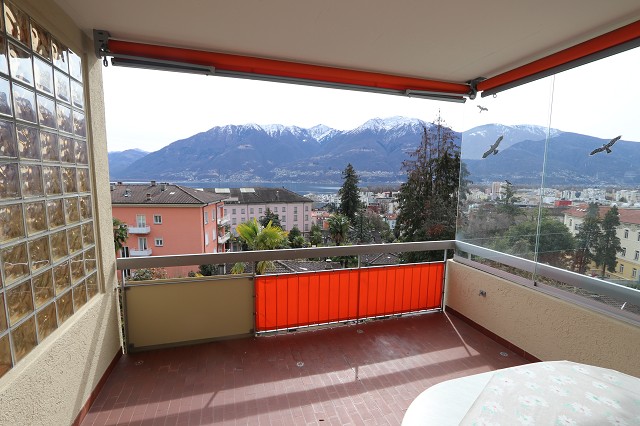                                       4180/2976Fr. 250‘000.--  Standort | Umgebung6600 Muralto, via dei Fiori 9     Region:	LocarneseLage:	sehr sonnig, ruhig und zentralAussicht:	schöne SeesichtSchulen:	jaEinkauf:	jaöffentlicher Verkehr:	200mnächste Stadt:	500mAutobahn:	25km  BeschreibungDiese 1 ½-und 3 ½-Zimmer-Wohnungen liegen an sehr sonniger, ruhiger und zentraler Seeblicklage in einer grossen Residenz in Muralto, Via dei Fiori 9. Die 1972 erbauten Wohneinheiten befinden sich in einem ansprechenden, einfachen Zustand. Sie müssten gegebenenfalls teilweise etwas erneuert werden. Die ganze Wohnung besteht aus zwei einzelnen Wohnungen, die zusammengelegt wurden und auch einzeln im Verkauf sind. Die 1 ½-Zimmer-Wohnung verfügt über eine Küche, Wohn-/Schlafraum, Bad/WC sowie über einen grosszügigen, gedeckten Balkon mit schönem Seeblick. Die östlich gelegene 3 ½-Zimmer-Wohnung ist über einen Durchgang oder einen separaten Eingang erreichbar. Sie besteht aus 2 Schlafzimmern, wovon ein Zimmer einen kleinen Balkon aufweist. Desweiteren verfügt sie über Dusche/WC und Bad/WC sowie über einen grossen und hellen Wohn-/Essbereich (Küchenraum) mit vorgelagertem gedeckten Balkon. Auch von hier aus geniesst man einen tollen Ausblick auf den Lago Maggiore und die gegenüberliegenden Berge. Die Residenz ist mit dem Auto gut erreichbar. Zu beiden Wohneinheiten gehören je ein Tiefgaragenparkplatz sowie ein Kellerabteil. Ein schönes Hallenbad mit Liegeweise kann gemeinsam genutzt werden. In ca. 10 Gehminuten gelangt man nach Locarno und an die Uferpromenade des Lago Maggiore. Die grössere Wohnung kostet Fr. 550‘000.-- mit geschlossener Garage in der Autoeinstellhalle und die Kleinwohnung mit Parkplatz im Freien kann zu Fr. 250‘000.-- erworben werden, wobei beide Käufer zusammen gefunden sein müssen.  Highlightssehr schöne Seesicht2 grosszügige, gedeckte BalkoneResidenz mit Hallenbad und Liegewiesesehr ruhige und sonnige Lage 10 Gehminuten vom Lago Maggiore  Ubiciazione6600 Muralto, Via dei Fiori 9Regione:	LocarnesePosizione:	molto tranquilla, soleggiata, centraleVista:	sul lagoScuole:	siPossibilità d'acquisti:	siMezzi pubblici:	200mProssima città:	500 kmAutostrada:	25km  DescrizioneQuesti due appartamenti di 3 ½ e 1 ½ locali sono situati in una posizione molto soleggiata, tranquilla e centrale con bella vista sul lago a Muralto, Via dei Fiori 9. La Residenza è stata costruita nel 1972. L’edificio e gli appartamenti sono in buono stato. L’appartamento di 3 ½ locali comprende un atrio, un soggiorno/pranzo con terrazza coperta, un locale per una cucina, due camere, un bagno/WC ed una doccia/WC. L’appartamento di 1 ½ locali ha una camera con balcone, una cucina ed un bagno/WC. Oggi manca ancora la divisione perché l’appartamento si presenta come un 4 ½ locali.Una bella vista si estende sul Lago Maggiore e sulla riviera del Gambarogno con le sue montagne.La Residenza ha una grande piscina ed un bel giardino con tanti fiori.L’appartamento grande ha un garage chiuso nell’autorimessa e il monolocale ha un posteggio esterno. Il tragitto per l’autostrada A2 a Bellinzona-Sud dura 20 minuti. Il centro di Locarno, il Lago Maggiore e la stazione sono a 500m. Una fermata del funiculare è a 100m. Negozi e scuole sono vicini.Si può anche acquistare l’una o l’altro appartamento ma solo, sè sono trovati i 2 acquirenti.Fr. 550'000.-- per l’appartamento di 3 ½ localiFr. 250'000.-- per l’appartamento di 1 ½ locali  Highlightsbella vista lagomolto tranquilla, soleggiata e centrale2 balconiGrande piscina e giardino                           1 ½-Zimmer-Wohnung          appartamento di 1 ½ locali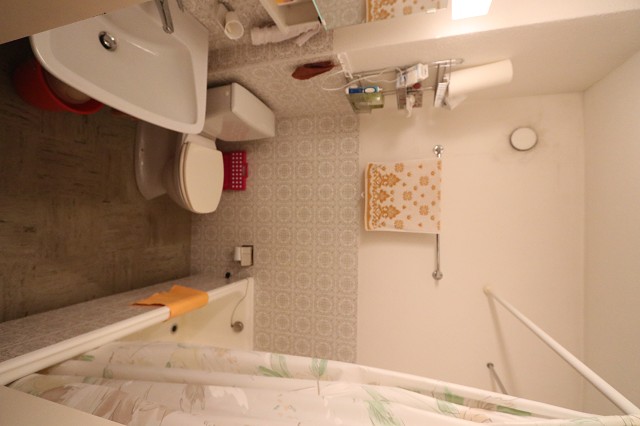 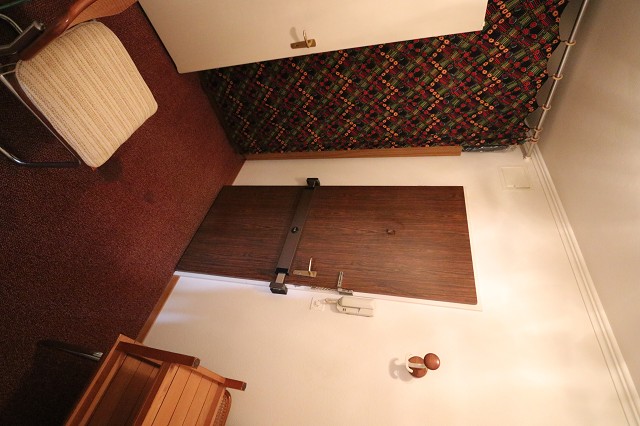 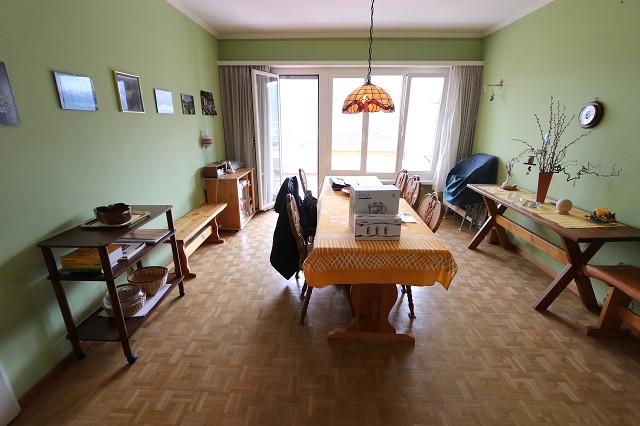 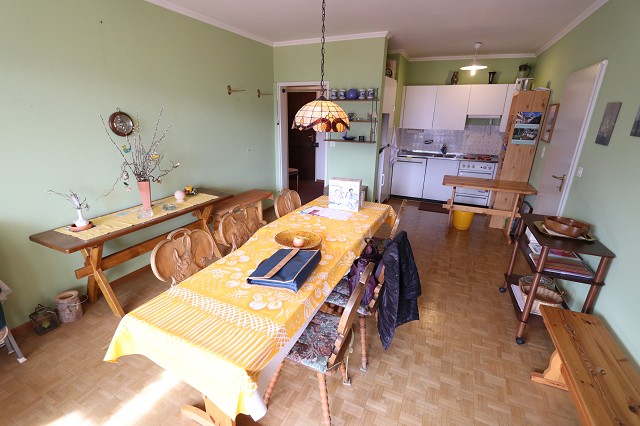 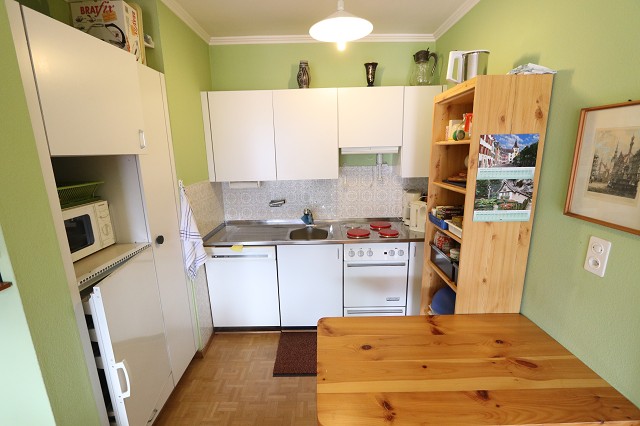 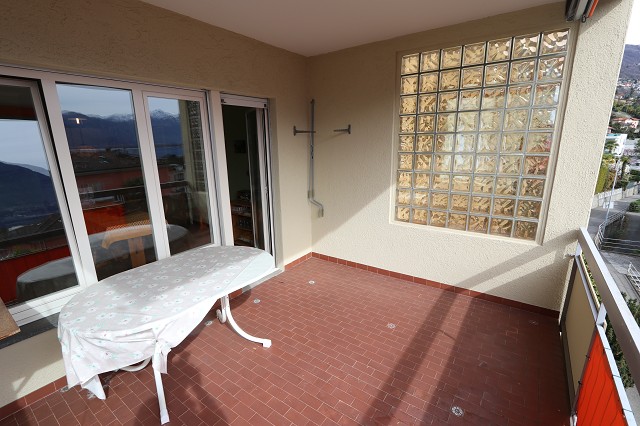 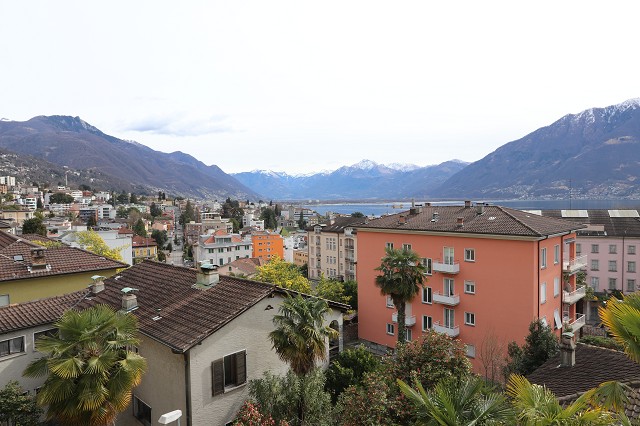 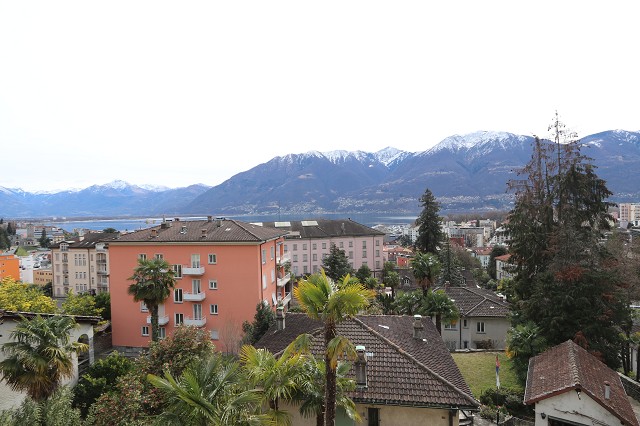   TICINO | Ascona                      4 ½-Zi-Wohnung: Wohnen/Essen         appartamento di 4 ½ locali: soggiorno/pranzo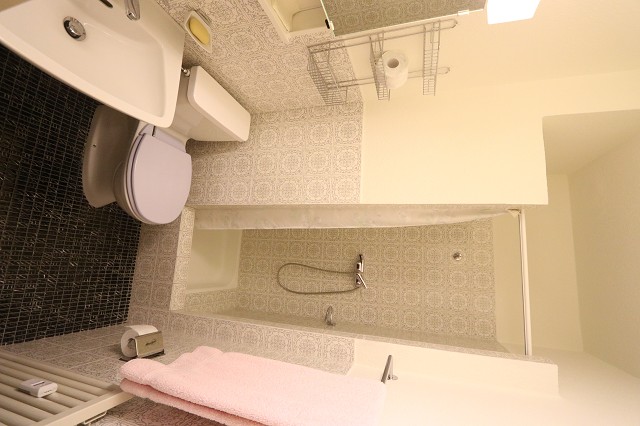 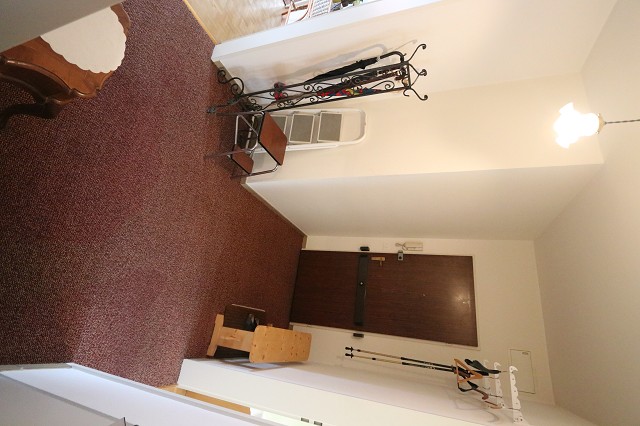 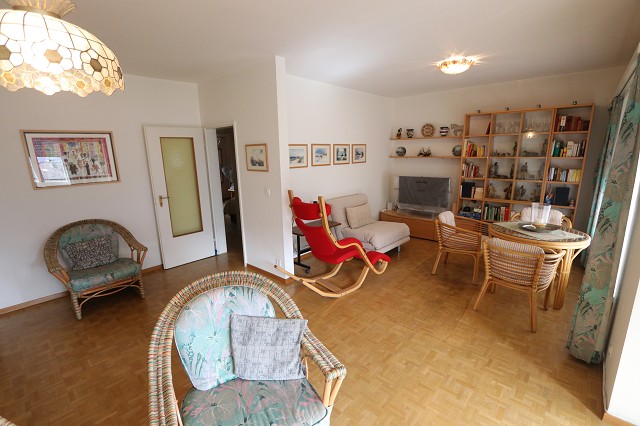 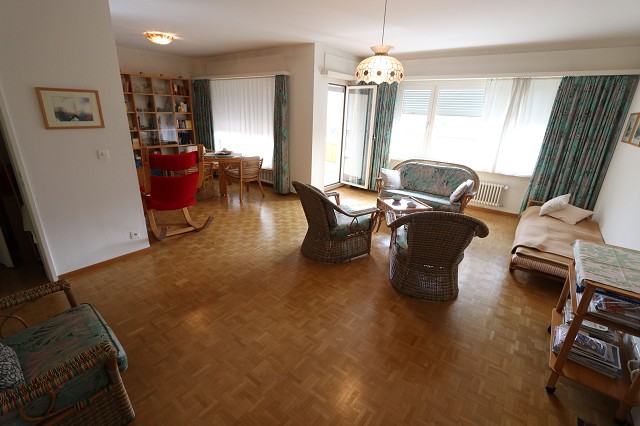 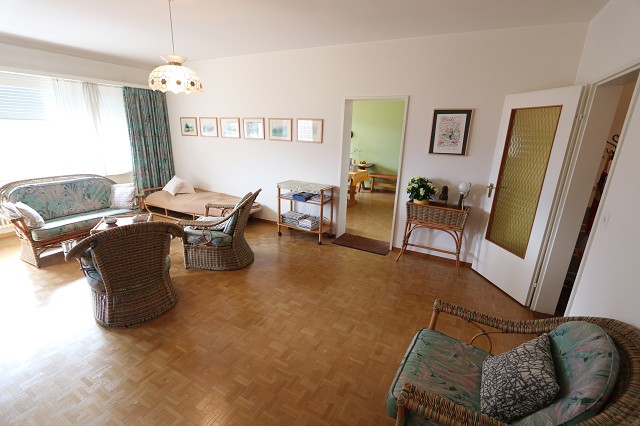 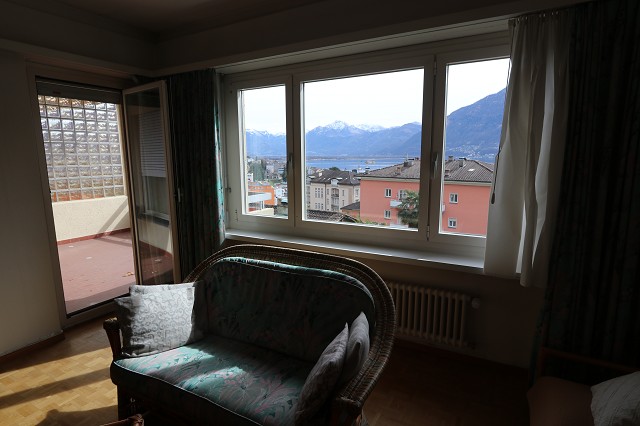                         3 Schlafzimmer, Balkon und Bad         3 camere, balcone e bagno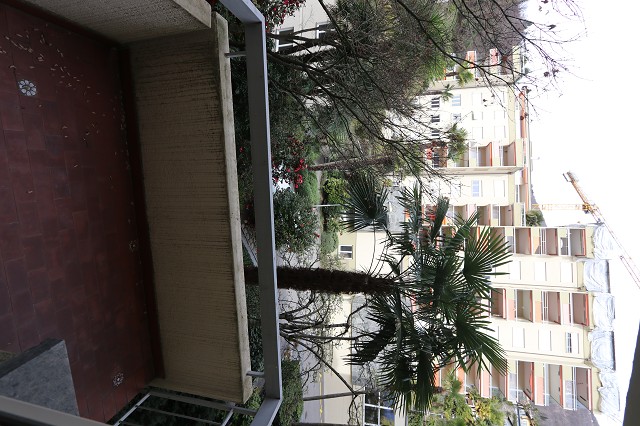 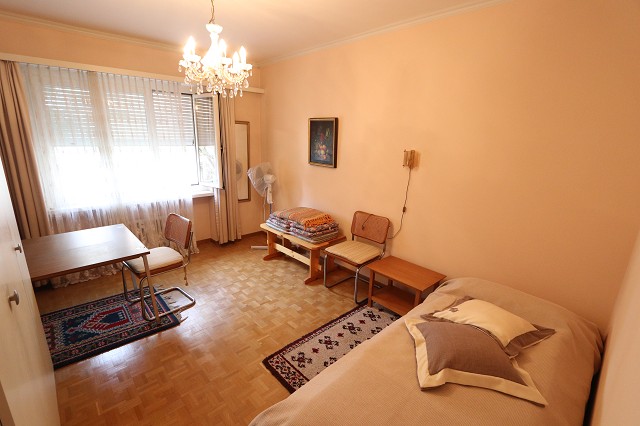 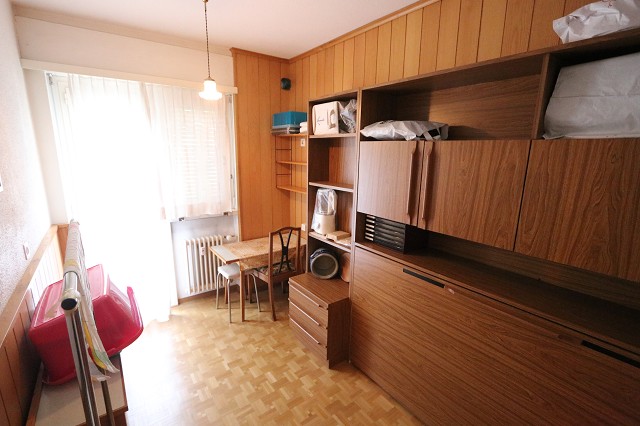 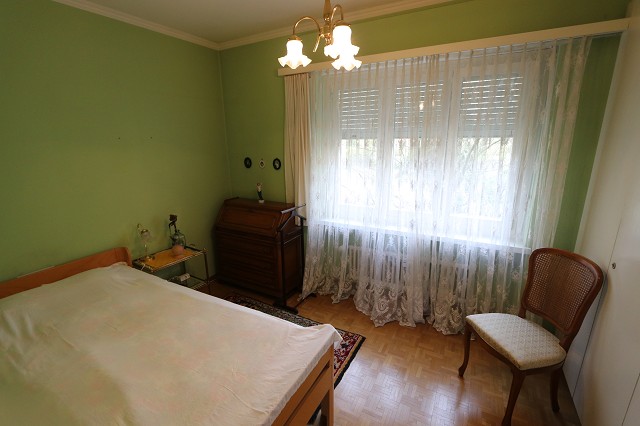 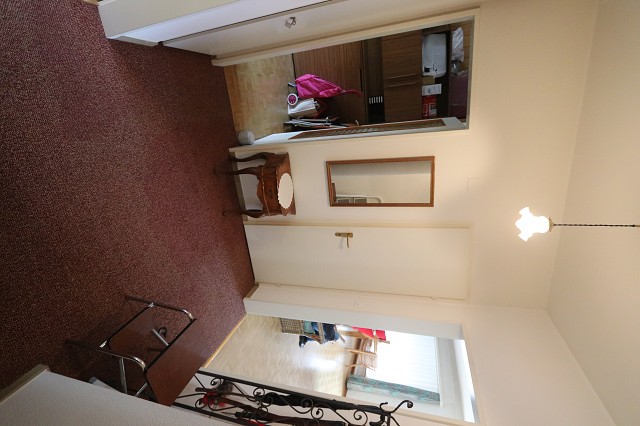 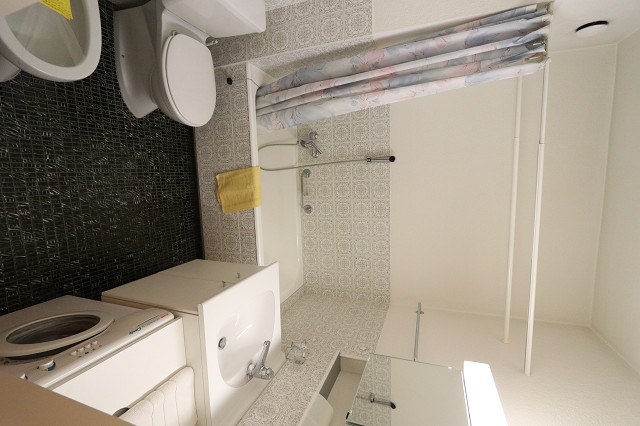 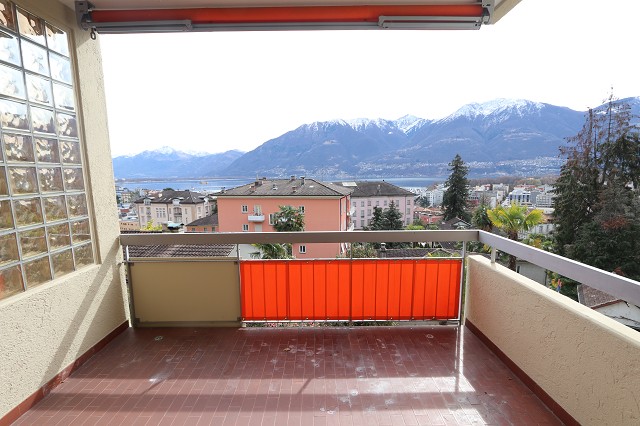 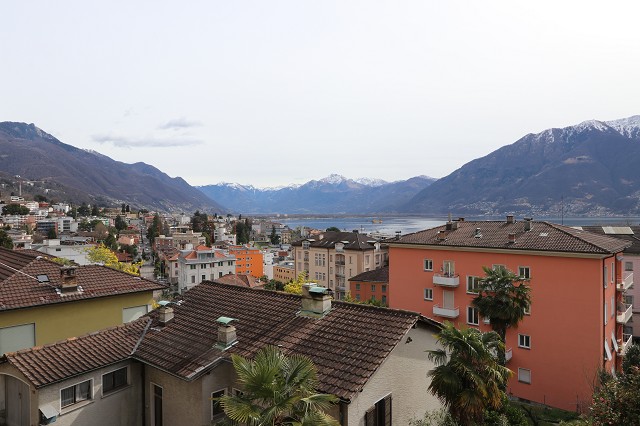   TICINO | Ascona      	                       Hallenbad und Liegewiese         picscina coperta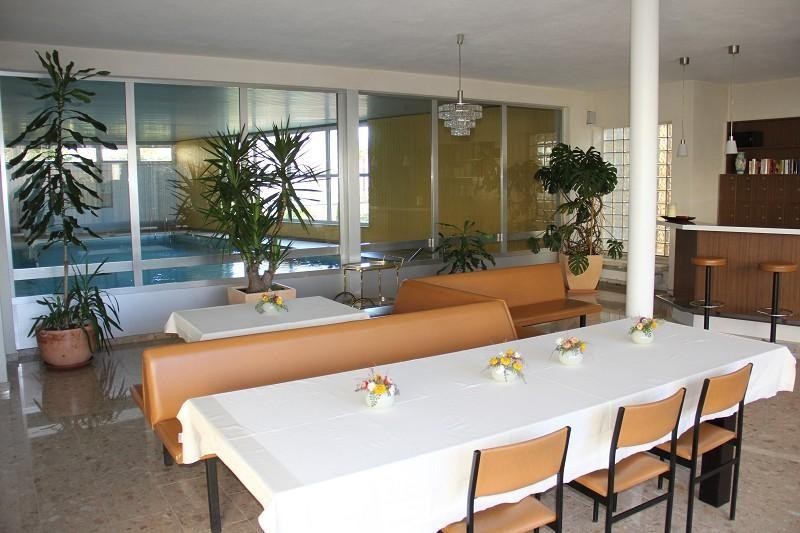 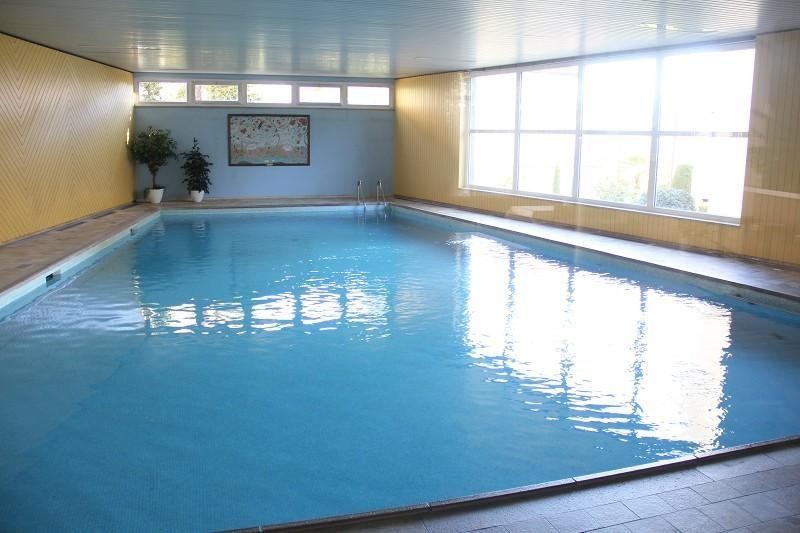 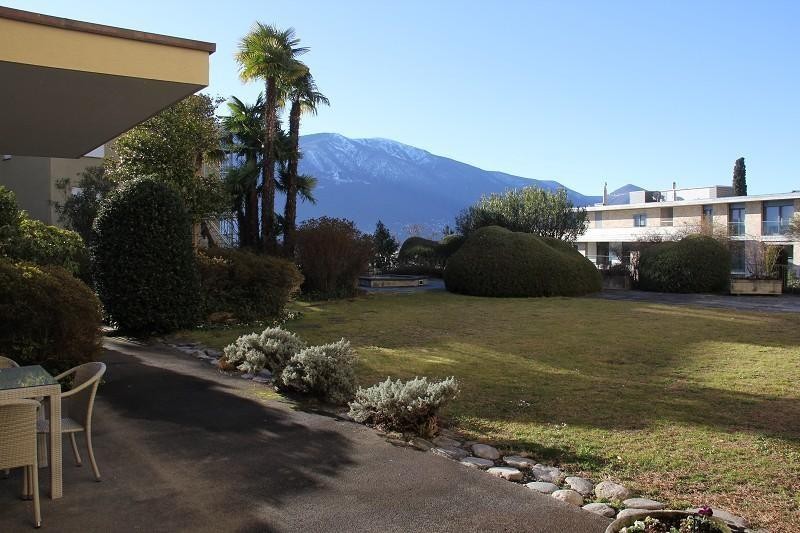 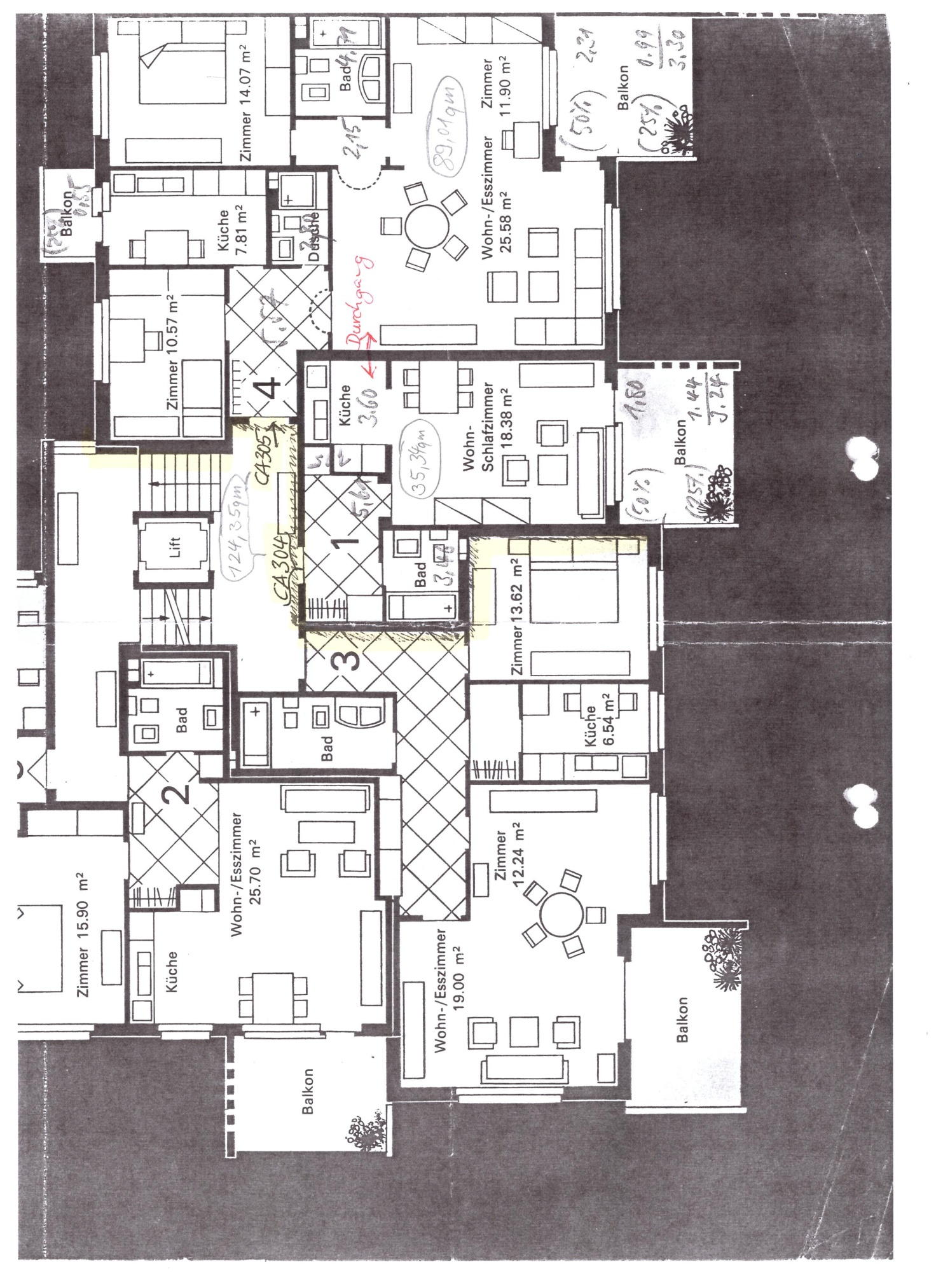 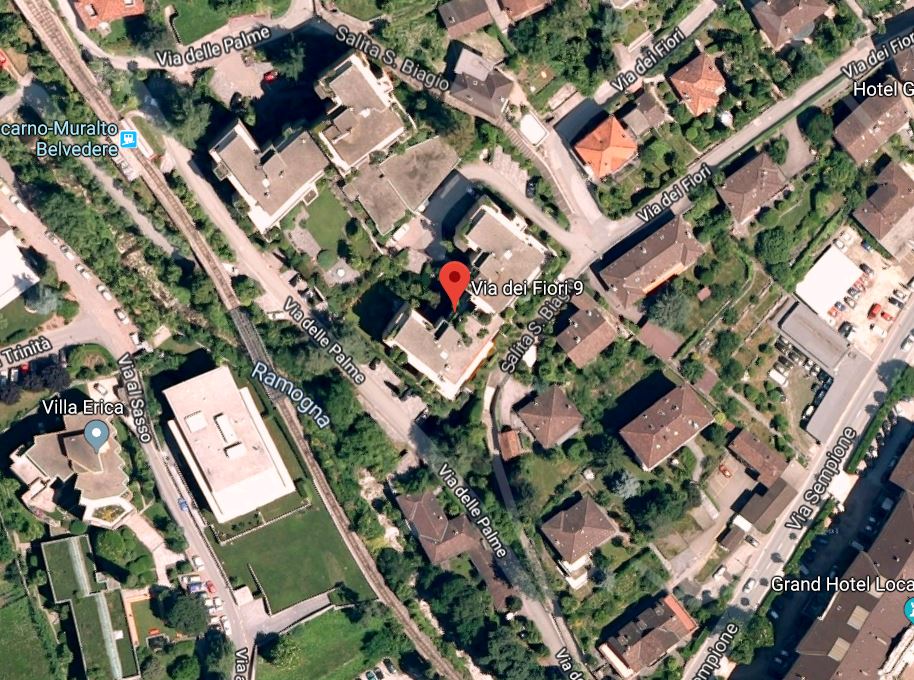 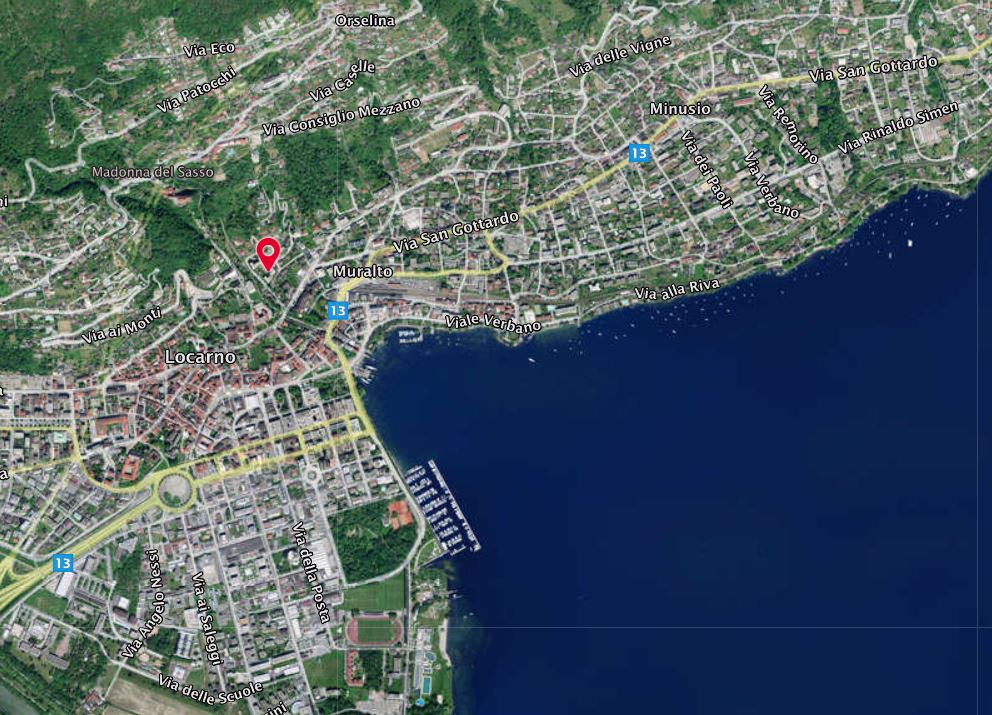   TICINO | Ascona       TICINO |   Muralto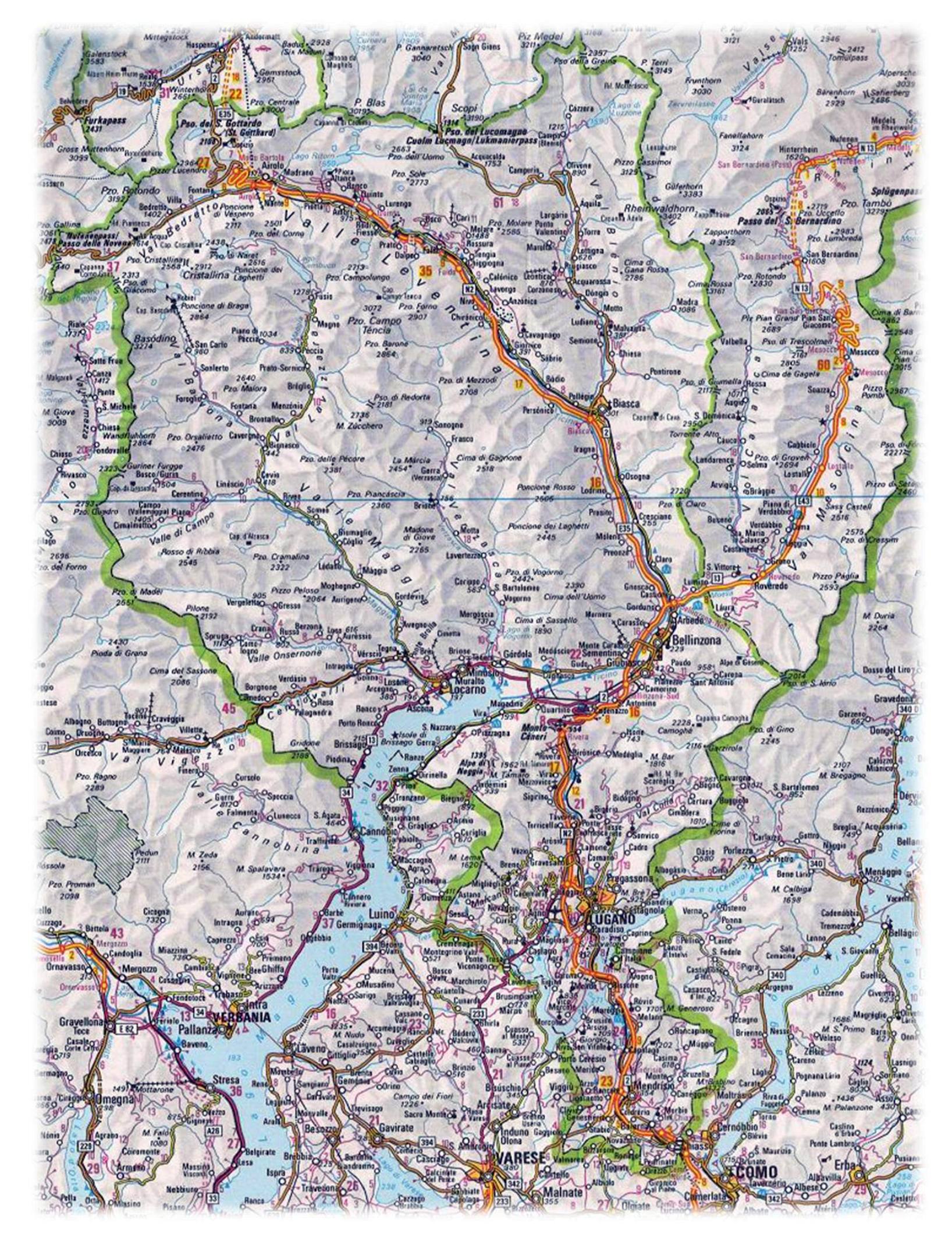 